协议下载登录期货互联网开户云app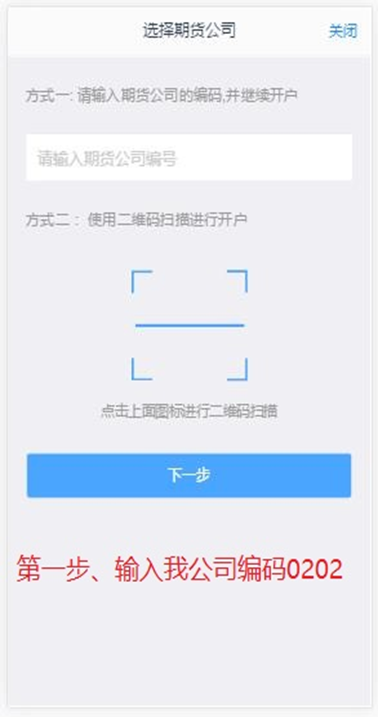 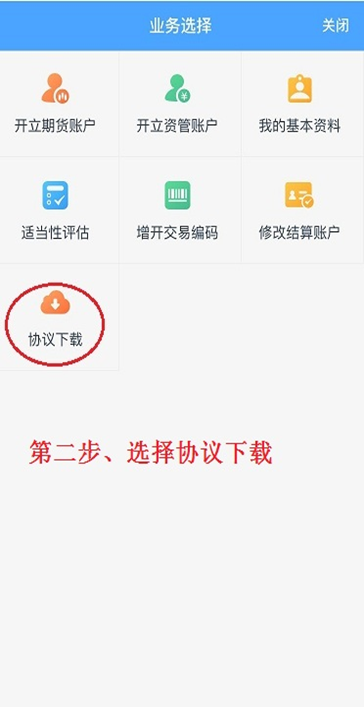 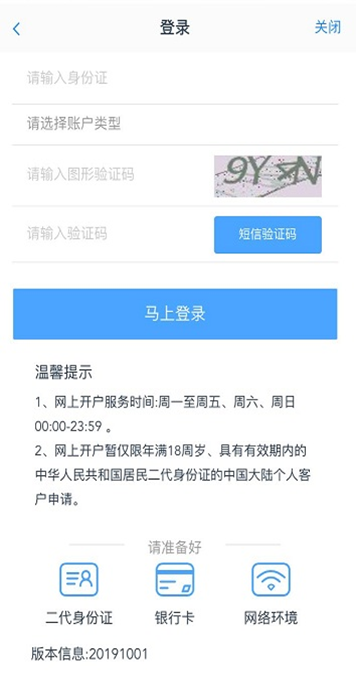 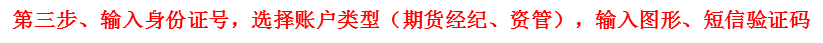 协议下载（ IOS和Android ）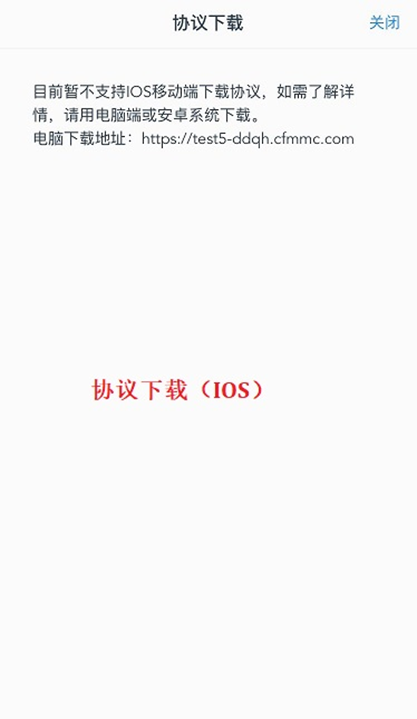 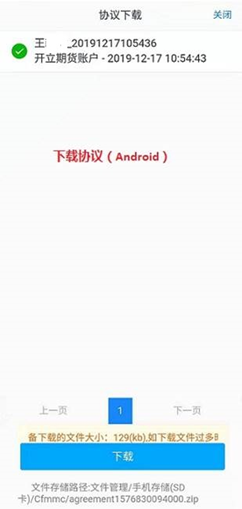 